FICHE 5.2 Dispositif de soutien à la structurationaux lieux culturels sans label recevant du publicDiscipline concernée (cocher la case correspondante) :Coût total de l’opération exprimé : 	 H.T.   	 T.T.C.  Montant de la subvention sollicitée : 	 Taux % : 	Conditions pour l’attribution de la subvention : voir document 5.2 Dispositif de soutien à la structuration, Aux lieux culturels sans label recevant du publicNom du lieu :…….…………………………………..........................................................................………………………………………………………………………………………………………………Projet artistique du lieu :……………………………………………………………………………….………………………………………………………………………………………………………………………………………………………………………………………………………………………………………………………………………………………………………………………………………………………………………………………………………………………………………………………………………………………………………………………………………………………………………………Nombre de jours d’ouverture du lieu : ………………………………………………………………………………………………………………………………………………………………………………Nombre d’emplois générés par la structure (préciser Intermittents, Temps Plein, Temps Partiel) :……………………………………………………………………………………………………………………………………………………………………………………………………………………………………………………………………………………………………………………………………………...………………………………………………………………………………………………………………Fréquentation : ……………………………………………………………………………………………………………….Nombre d’actions : ……………………………………………………………………………………………………………….Merci de joindre :un dossier de présentation artistique du projet du lieu (démarche artistique, organisation, activités, public ciblé…),une note précisant l’environnement administratif de la structure,le calendrier de programmation envisagé et le détail des actions mises en œuvre pour les exercices budgétaires concernésBénéficiez-vous d’une convention particulière ?                  □ oui           □ non                        d’un dispositif d’accompagnement ?        □ oui           □ non  Lorsque mon lieu est hors temps de fréquentation : Le système de chauffage est éteint : □ OUI		□ NON	□ NON-CONCERNELe matériel électronique est éteint : 	□ OUI		□ NON	□ NON-CONCERNEL’ensemble des éclairages est éteint : □ OUI	□ NON	□ NON-CONCERNESi non, quels sont les freins rencontrés ? : ……………………………………………………………...………………………………………………………………………………………………………………..En termes de transports, mon lieu :Propose un parking à vélo : 	□ OUI		□ NONSi oui, combien de vélos peut-il accueillir ? : ……………………………………………………………..Encourage le public à covoiturer et à utiliser les transports en commun : □ OUI		□ NONSi oui, merci d’expliciter votre démarche dans un document annexe.Si non, quels sont les freins rencontrés ? ………………………………………………………………...………………………………………………………………………………………………………………..Ma structure met à disposition de ses usagers des bacs de tri des déchets (information : la Métropole est en capacité d’en fournir aux associations sur simple demande) : □ OUI	□ NONDans le cadre des manifestations organisées dans ce lieu : Faites-vous des ventes/dons de nourriture/boissons ? : □ OUI	 □ NONSi oui, proposez-vous des alternatives végétariennes ? : □ OUI	 □ NONSi oui, utilisez-vous des produits labellisés bio ? : □ OUI	□ NONSi oui, utilisez-vous de la vaisselle réutilisable et/ou consignée ? : □ OUI	 □ NONSi oui, développez-vous des actions contre le gaspillage alimentaire ? : □ OUI □ NON      Si oui, merci de les expliciter dans un document annexe.Ma structure a déjà proposé et/ou propose : Des actions de sensibilisation à la lutte contre les discriminations à destination du public : □ OUI	□ NONDes actions en direction des publics dits empêchés : □ OUI	□ NONSi oui, merci de les expliciter dans un document annexe.Si non, quels sont les freins rencontrés ? ………………………………………………………………...………………………………………………………………………………………………………………………………………………………………………………………………………………………………Quels moyens privilégiez-vous pour communiquer sur votre lieu ? Classez-les par ordre d’importance.… Communication papier (flyers, affiches) … Actualités sur le site internet dédié… Réseaux sociaux… Agenda sur le site de la Ville de Nancy… Goodies (tours de cou, badges, produits dérivés)… Autre : …………………………………………………………………………………………………...Savez-vous ce qu’est la responsabilité sociétale des organisations (RSO) : □ OUI	□ NON Si non, nous vous invitons à vous consulter le site du Conseil économique, social et environnemental : https://bit.ly/46yb0e2 Quels sont les freins que vous rencontrez lorsque vous mettez en place des actions dans le cadre de la responsabilité sociétale des organisations (RSO) ?…………………………………………………………………………………………………………………………………………………………............................................................................................................................................................................................................................................................................................................................................................................................................…Êtes-vous formés à la lutte contre les violences homophobes, sexistes et sexuelles (VHSS) ? :  □ OUI	□ NONSi non, quels sont les freins rencontrés ? ………………………………………………………………………………………………………………………………………………………………………………Contacts - RenseignementsResponsable du département Développement Culturelsolenne.dumond@nancy.fr / 03 54 50 60 03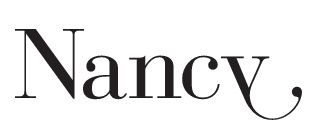 BUDGETS PREVISIONNELSBudget annuel de la structure, ou sur plusieurs exercices lors d’une convention pluriannuelle,en faisant ressortir des éléments analytiques :dépenses relatives au fonctionnement,dépenses relatives aux activités artistiques et aux activités et actions sur le territoire.Document à compléter et à retourneravec le dossier de demande de subvention 2024BUDGET PREVISIONNEL DE LA STRUCTURE Filière du Spectacle vivant Filière transdisciplinaire (disciplines croisées)Si oui, avec :  □ l’État ………………………………………………………………………….…..□ la Région ………………………………………………………………………...□ le Département…………………………………………………………………..□ la Métropole ……………………………………………………………………..□ la Ville de Nancy……………….. échéances : ……………………………….Préciser la nature de cette conventionQuestionnaire de responsabilité sociétale : à compléter obligatoirement.CHARGESMontantPRODUITSMontant60 - Achat70 - vente de produits finis, prestations de services, marchandisesAchats d'études et de prestations de servicesPrestation de servicesAchats non stockés de matières et de fournituresVente de marchandisesFournitures non stockables (eau, énergie)Produits des activités annexesFourniture d'entretien et de petit équipementRecettes d'exploitationAutres fournituresCo-Production61 - Services extérieurs74 - Subventions d'exploitationSous traitance généraleEtat (préciser le(s) ministère(s) sollicité(s)) :Locations-Entretien et réparationRégion(s) (préciser) :Assurance-Documentation-DiversDépartement(s) (préciser) :62 - Autres services extérieurs-Déplacement, missions non permanentsStructures Intercommunales (préciser) :Rémunérations intermédiaires et honoraires-Publicité, publication-Déplacements, missions permanentsCommune(s) :Frais postaux et de télécommunications-Services bancaires, autres-63 - Impôts et taxesOrganismes sociaux (à détailler) :Impôts et taxes sur rémunération-Autres impôts et taxes (SACD,SACEM)-64.1 - Charges de personnel artistiqueFonds Européens (préciser)permanents (salaires nets)Lorraine Emploi (emplois aidés)permanents (charges sociales)CNASEA (emplois aidés)non permanents (cachets nets)  Autres aides, dons ou subventions affectées (préciser)non permanents (charges sociales)75 - Autres produits de gestion courante64.2 - Charges de personnel techniqueDont cotisationspermanents (salaires nets)permanents (charges sociales)non permanents (cachets nets)non permanents (charges sociales)64.3 - Charges de personnel administratifpermanents (salaires nets)permanents (charges sociales)non permanents (cachets nets)non permanents (charges sociales)65 - Autres charges de gestion courante76 - Produits financiers66 - Charges financières77 - Produits exceptionnels67 - Charges exceptionnelles78 - Reprises sur amortissements et provisions68 - Dotation aux amortissements (provisions pour renouvellement)79 - Transferts de chargesTOTAL ITOTAL I86 - Emplois des contributions volontaires en nature87 - Contributions volontaires en naturePrestations en naturePrestations en natureMise à disposition gratuite de biensDons, aides en naturePersonnel bénévoleBénévolatTOTAL IITOTAL IITOTAL GENERAL  TOTAL GENERAL  